ENGAGEMENT POUR    Epreuve sur ongulés du ……………………… 2018. Lieu …………………
			        Epreuve sur gibier a poils du ………………...  2018. Lieu …………………

Clôture des engagements 10 jours avant la date de l’épreuve

Propriétaire :  ……………………………………………………………………………………………
Adresse & téléphone : …………………………………………………………………………………..
Email : ………………………………………………………………………………………………….
Nom du chien : ………………………………………………………………………………………….
Race : ……………………………………………….     N° de LOF : ………………………………….
Date de naissance : …………………………............     N° de puce : ………………………………….
Sexe : ………………………………………………      Carnet de travail : ……………………………
Numéro de licence propriétaire : …………………
Numéro de licence conducteur (si conducteur différent du propriétaire) : ………………..
Les engagements seront pris en compte dans l’ordre d’arrivée et dans la limite des places disponibles. Les demandes ne seront acceptées que si elles sont lisiblement remplies, complètes et accompagnées du montant de l’engagement (qui ne sera déposé que le jour de l’épreuve) en conformité à la procédure obligatoire.

Montant des engagements :

Pour les membres du S.B.T.C.F. à jour de cotisation,  une remise de 8,00 euros est accordée par chien.

1er chien : 40 euros
2ème chien : 38 euros
3e chien : 36 euros

Chèque libellé a l’ordre du S.B.T.C.F. à envoyer avec la feuille d’engagement et une enveloppe timbrée à Mme Estelle MARCHASSON.

Je déclare sincères et véritables les renseignements fournis, j’accepte de me soumettre aux règlements du SBTCF et de la SCC et décharge, par la présente, l’organisateur de toute responsabilité civile et pénale sur moi et mon chien.
Je certifie sur l’honneur que mon chien ou mon chenil ne sont pas,  à ma connaissance, au jour ou j’ai signé cet engagement, atteints de maladie contagieuse et m’engage a ne pas présenter si de telles maladies venaient à se déclarer d’ici au jour de l’épreuve.

Numéro membre S.B.T.C.F. : ……            Fait à ......................................... le …………………………

Signature : 
Tout engagement non accompagné de son règlement ne pourra être pris en considération.

Repas du midi : nombre de repas ………  (à régler sur place).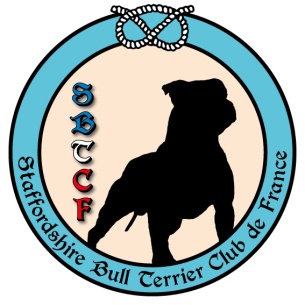 S.B.T.C.F.Club du Staffordshire Bull Terrier Club de FranceAssociation régie par la loi du 01/07/1901 – Affilié à la Société Centrale Canine, agréée par le Ministère de l’AgricultureSiège social : Les Sables 18330 VOUZERON
                                                                       Mme MARCHASSON Estelle
                                                       Responsable de la Commission Utilisation
                                     9 chemin Sous Orient 63116 BEAUREGARD L’EVEQUE
                                              sbtcf.marchasson@gmail.com 06.32.78.30.71